ސެކްޝަން - 7ބޭނުންވާ ޚިދުމަތް/ތަކެތި/މަސައްކަތުގެ ތަފްސީލް	އެކްޓިވިޓި ޔުނޯފޯމް ބޭނުންވާނެ ކަމަށް ލަފާ ކުރެވޭ އަދަދާއި ތަފްސީލް	ކުރަންވީ މަސައްކަތު ތަފްސީލް ތިރީގައި އެވަނީއެވެ.  1 ސްކޫލުން ދިން ނަމޫނާ އާއި އެގޮތައް އެކްޓިވިޓި ޔުނީފޯމުގެ ޓީޝާޓަކާއި ޓްރެކްސޫޓެއްގެ ނަމޫނާ ބީލަމާއި އެކީ ހުށަހަޅަން ވާނެއެވެ. 2 މަސައްކަތް ހަވާލު ކުރެވޭނީ މީލާދީ 5 އަހަރު ދުވަހުގެ މުއްދަތަށް އެންމެ މަތިން ޕޮއިންޓް ލިބޭ 2 ފަރާތަކަށެވެ. 3 އެއްބަސްވުމުގައި ސޮއި ކުރާ ދުވަހުން ފެށިގެން ގިނަވެގެން 60 ދުވަހުގެ ތެރޭގައި އެކްޓިވިޓީ ޔުނީފޯމް ފަހާ ފަސޭހަ ކަމާއިއެކު ވޭމަންޑޫ އިން ގަނެވޭނެ އިންތިޒާމް ހަމަޖައްސަންވާނެއެވެ. 4 އެކަޑަމިކް އަހަރުގެ ހުރިހާ ދުވަސްވަރެއްގައިވެސް އެކްޓިވިޓީ ޔުނީފޯމް ހުސްނުވެ ލިބެން ހުންނަންވާނެއެވެ. 5 މަސައްކަތާ ގުޅޭގޮތުން ހޯދަންޖެހޭ މެޓީރިއަލްސް ހޯދާ، އެކްޓިވިޓީ ޔުނީފޯމް ދަތިނުވެ ލިބޭވަރަށް ބެހެއްޓުމަކީ ކޮންޓްރަކްޓަރގެ ޒިމްމާއެކެވެ. 6 އެކްޓިވިޓީ ޔުނީފޯމް ވިއްކުމަށް ސްކޫލަށް ހުށަހެޅު އަގުތަކަށްވުރެ އަގުބޮޑުކޮށް އެއްވެސް އައިޓަމެއް ވިއްކައިގެން ނުވާނެވެ. 7 ދުނިޔޭގެ ބާޒާރުގައި ތަކެތީގެ އަގަށް އަންނަ ބަދަލަކާއި ގުޅިގެން ޔުނީފޯމް ވިއްކާ އަގު ބޮޑުކުރަން ޖެހިއްޖެ ހާލަތެއްގައި އެކަން ކުރެވޭނީ ސްކޫލަށް ލިޔުމަކުން ހުށަހަޅާ ދެފަރާތުން ވާހަކަ ދައްކައިގެން އެއްބަސްވާ އަގަކަށެވެ. 8 ވަކި ހާއްސަ ސައިޒަކަށް ބެލެނިވެރިޔަކު އޯޑަރދީގެން ފަހާ ޔުނީފޯމްވެސް ފަހައިދޭންވާނީ އެގުރޭޑެއްގެ %20 އަށްވުރެ ބޮޑުނުވާއަގަކަށެވެ. 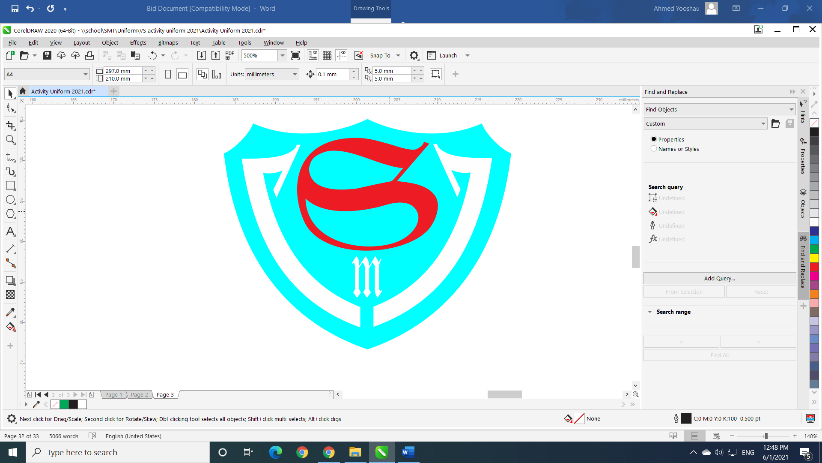 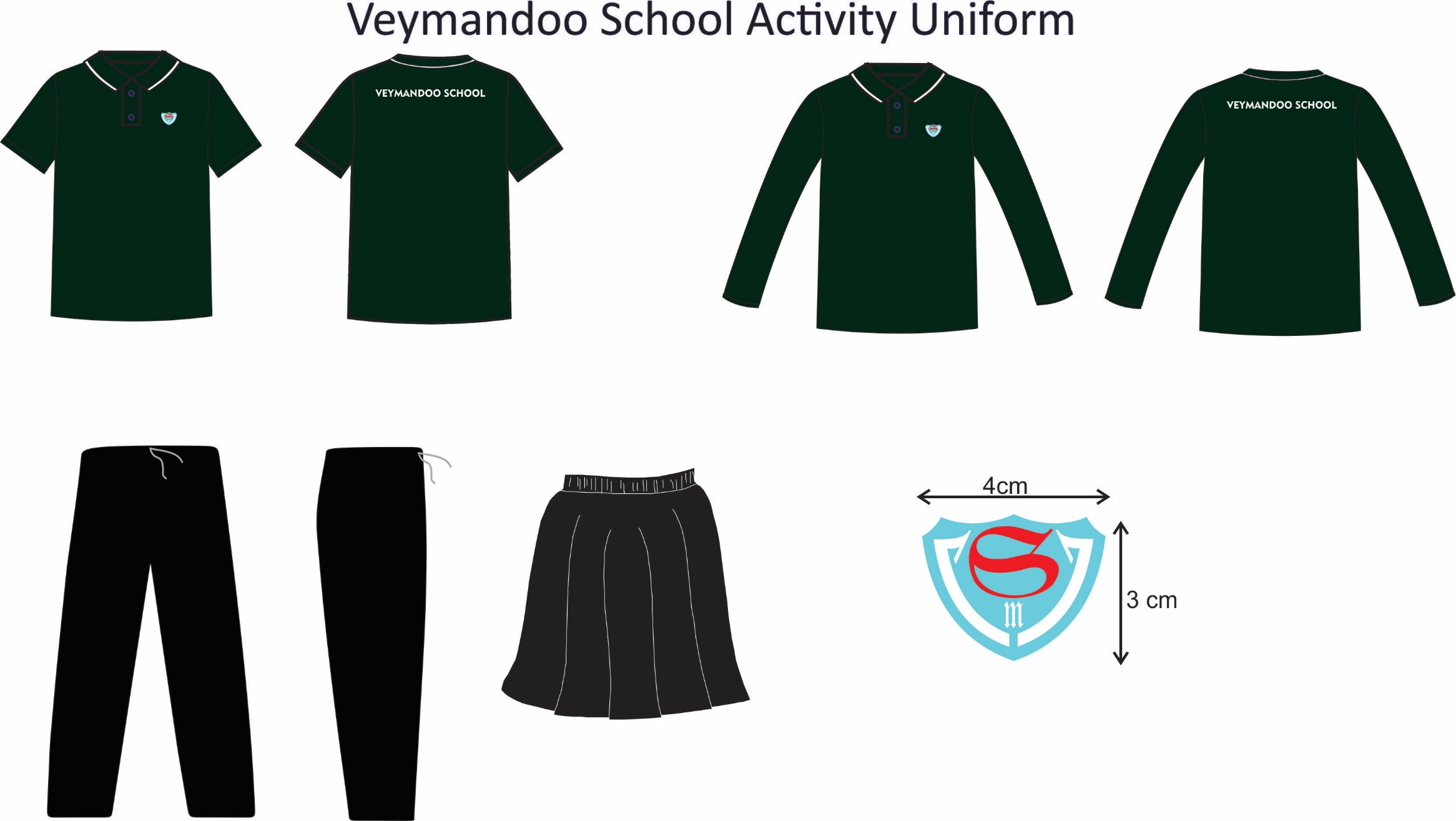 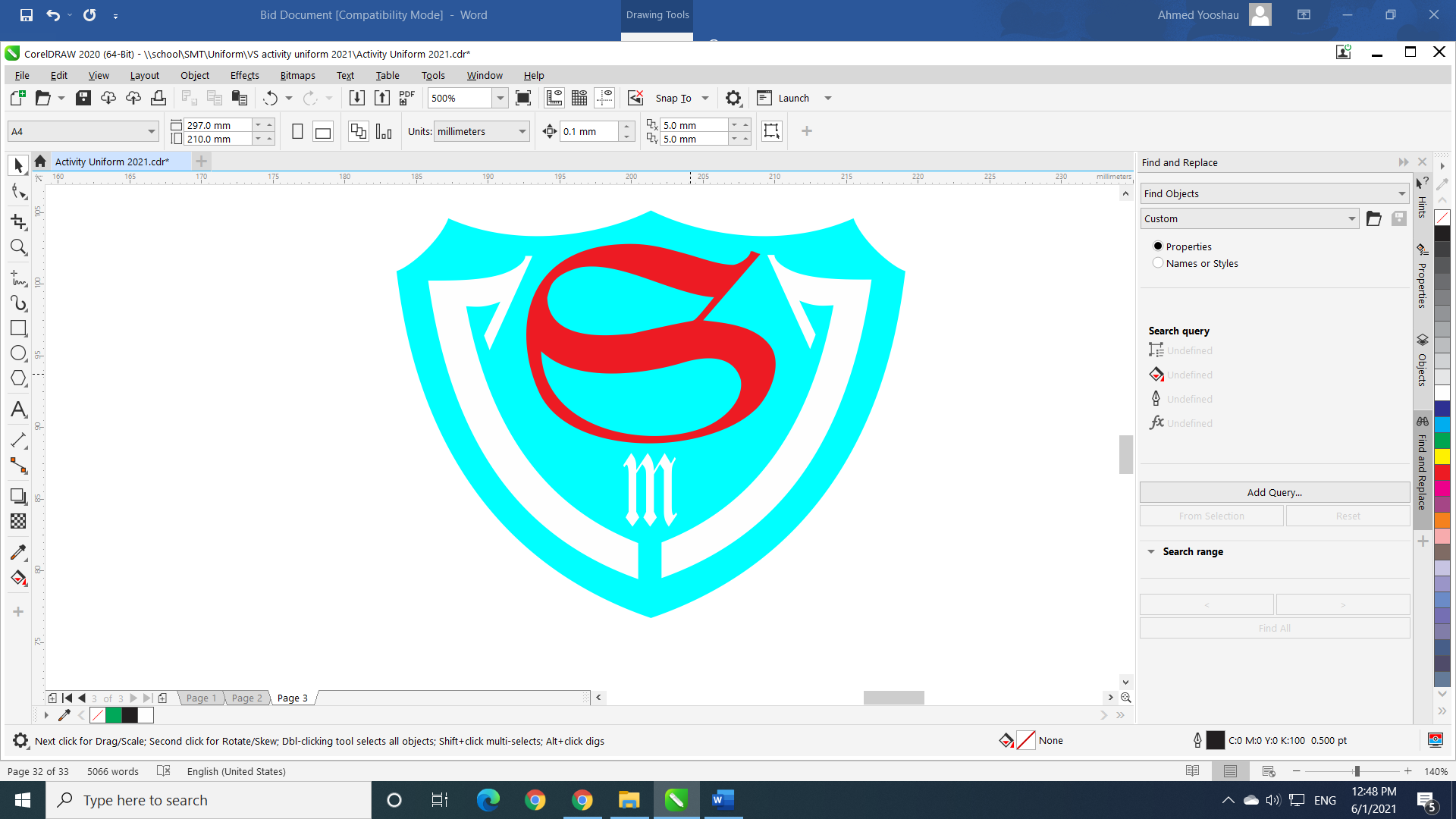 ސެކްޝަން - 4ޖަދުވަލުތައްޖަދުވަލު – 1ބީލަން ހުށަހަޅާ ފަރާތުން ހުށަހަޅަންޖެހޭ ލިޔުންތައް އަދި ޗެކްލިސްޓްޖަދުވަލު – 2ބީލަން ހުށަހަޅާ ފޯމްޖަދުވަލު – 3ހުށަހަޅާ ފަރާތުގެ ޕްރޮފައިލްޖަދުވަލު – 4މާލީ ތަނަވަސްކަމާއި ބެހޭ މަޢުލޫމާތު ޖަދުވަލު – 5ފާއިތުވި 3 (ތިނެއް) އަހަރުގެ ތެރޭގައި ކޮށްފައިވާ ގުޅުންހުރި މަސައްކަތްތައްނޯޓް:  އިވެލުއޭޝަނަށް ނެގޭނީ ހުށަހަޅާއަގުގެ 25 އިންސައްތަ ހަމަވާ މަސައްކަތްތަކެވެ.ޖަދުވަލު – 6ބީލަން އިވޭލުއޭޓް ކުރުމަށް ބޭނުން ކުރާނެ މިންގަނޑުސެކްޝަން - 5 ސެކްޝަން - 5 Estimated QTY NeededSizeEnrolment GraedS27LKGS34UKGS271S252M25S363M36M264L26M345L34M326L32L287XL28L268XL26L199XL19XL2210XXL22XL1711XXL17XL12XXL353Total